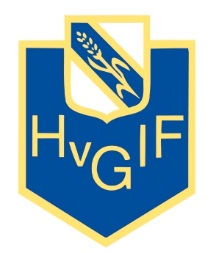 Medlems- och deltagaravgifter 2022Lag/grupp	Att betala	Medlemsavgift	DeltagaravgiftFotbollslekis	700 kr	400 kr		300 kr                                                                       P13/14	700 kr	400 kr		300 krP12	1000 kr	400 kr		600 kr
F11/12	1000 kr	400 kr		600 krP11	1000 kr	400 kr		600 krP10	1000 kr	400 kr		600 kr
F10	1000 kr	400 kr		600 krP09	1000 kr	400 kr		600 kr
F09	1000 kr	400 kr		600 krP08	1000 kr	400 kr		600 kr
F08	1000 kr	400 kr		600 krP07	1000 kr	400 kr		600 krP06	1000 kr	400 kr		600 kr                                                   J18	1300 kr	400 kr		900 kr  Stödmedlemmar	400 krFamiljeavgift	1700 kr oavsett antal aktiva		Medlems- och deltagaravgifterna kommer att faktureras via uppgivna mailadresser på respektive lagsidor på laget.se. Undantag från detta är familjeavgiften. Systemet med fakturering via laget.se kan inte hantera familjeavgifter. När ni fått Era fakturor och vill utnyttja möjligheten att betala familjeavgiften, kontakta Kansliet på 0383-761111 eller kansli@hvgif.com. Ni uppger namn på samtliga familjemedlemmar och betalar in familjeavgiften till föreningens bankgiro 672-8075. När betalningen inkommit så krediteras de utskickade fakturorna. 